习近平在中国文联十大、中国作协九大开幕式上的讲话（2016年11月30日）2016年11月30日20:24    来源：新华社原标题：习近平：在中国文联十大、中国作协九大开幕式上的讲话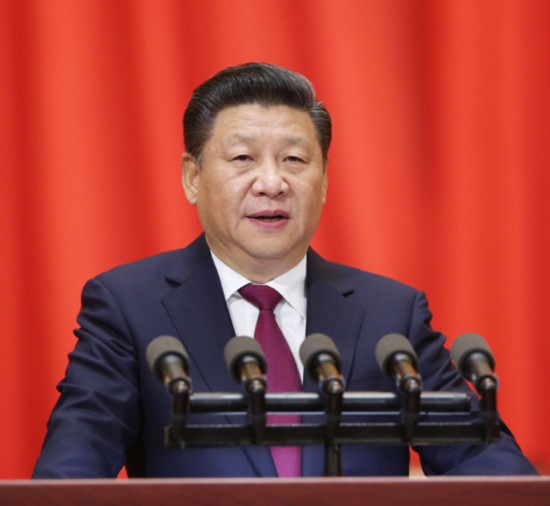 11月30日，中国文学艺术界联合会第十次全国代表大会、中国作家协会第九次全国代表大会在北京人民大会堂开幕。中共中央总书记、国家主席、中央军委主席习近平出席大会并发表重要讲话。新华社记者 姚大伟 摄各位代表，同志们，朋友们：中国文学艺术界联合会第十次全国代表大会、中国作家协会第九次全国代表大会，是我国文艺界的一次盛会。首先，我代表党中央，向大会的召开，表示热烈的祝贺！向全体代表，并通过你们向全国广大文艺工作者，致以诚挚的问候！党对文艺工作历来高度重视，这是因为，文艺事业是党和人民的重要事业，文艺战线是党和人民的重要战线。在革命、建设、改革各个历史时期，广大文艺工作者响应党的号召，坚持为人民服务、为社会主义服务的方向，坚持百花齐放、百家争鸣的方针，创作了一大批脍炙人口、深入人心的优秀作品，弘扬了中国精神，凝聚了中国力量，为我们党团结带领人民实现民族独立、人民解放、国家富强、人民幸福作出了十分重要的贡献。2014年10月，我们召开文艺工作座谈会，我同文艺界的同志们深入交流，进一步明确了新形势下繁荣发展社会主义文艺的方向和任务。党的十八大以来，广大文艺工作者积极投身实现“两个一百年”奋斗目标、实现中华民族伟大复兴中国梦的火热实践，倾情服务人民，倾心创作精品，热情讴歌全国各族人民追梦圆梦的顽强奋斗，弘扬崇高理想和英雄气概，奏响了时代之声、爱国之声、人民之声。特别是在党和国家举办的一系列重大活动中，在面向基层、面向群众的文化服务中，在中外人文交流中，广大文艺工作者勇挑大梁、不计名利、夙夜奔忙，展现了昂扬的精神风貌、高超的艺术水平。在广大文艺工作者辛勤努力下，我国文艺界出现新气象新面貌，文学、戏剧、电影、电视、音乐、舞蹈、美术、摄影、书法、曲艺、杂技、民间文艺、文艺评论、群众文艺、艺术教育等都取得丰硕成果，主旋律更加响亮，正能量更加强劲，为人民提供了丰富精神食粮，向世界展示了中华文化魅力。实践充分证明，广大文艺工作者心怀祖国人民、响应时代召唤、追求艺术理想，是一支有智慧有才情、敢担当敢创新、可信赖可依靠的队伍。党和人民感谢你们！各位代表！同志们、朋友们！实现中华民族伟大复兴，是中华民族近代以来最伟大的梦想，也是我们这一代人的历史使命。当今世界正处在大发展大变革大调整时期，当代中国正沿着中国特色社会主义道路奋力前进。这是一个风云际会的时代，也是一个英雄辈出的时代。在中国共产党领导下，有中国人民团结一心、自强不息的精神，有中国人民创新创造、开拓进取的勇气，有中国人民艰苦奋斗、顽强拼搏的毅力，中华民族在苦难和曲折中一步步走到今天，必将在辉煌和奋斗中大踏步走向明天，中华民族伟大复兴的航船一定能够劈波斩浪驶向光辉的彼岸。实现中华民族伟大复兴，需要物质文明极大发展，也需要精神文明极大发展。早在革命战争年代，毛泽东同志就多次强调要建设民族的、科学的、大众的中华民族的新文化。1940年，他说：“我们不但要把一个政治上受压迫、经济上受剥削的中国，变为一个政治上自由和经济上繁荣的中国，而且要把一个被旧文化统治因而愚昧落后的中国，变为一个被新文化统治因而文明先进的中国。”1979年10月，邓小平同志在中国文学艺术工作者第四次代表大会上发表祝词强调：“我们要在建设高度物质文明的同时，提高全民族的科学文化水平，发展高尚的丰富多彩的文化生活，建设高度的社会主义精神文明。”他还强调：要大力发扬党和人民在长期实践中形成的崇高精神，“大声疾呼和以身作则地把这些精神推广到全体人民、全体青少年中间去，使之成为中华人民共和国的精神文明的主要支柱，为世界上一切要求革命、要求进步的人们所向往，也为世界上许多精神空虚、思想苦闷的人们所羡慕”。中华民族生生不息绵延发展、饱受挫折又不断浴火重生，都离不开中华文化的有力支撑。中华文化独一无二的理念、智慧、气度、神韵，增添了中国人民和中华民族内心深处的自信和自豪。在5000多年文明发展中孕育的中华优秀传统文化，在党和人民伟大斗争中孕育的革命文化和社会主义先进文化，积淀着中华民族最深沉的精神追求，代表着中华民族独特的精神标识。我们要大力弘扬以爱国主义为核心的民族精神和以改革创新为核心的时代精神，大力弘扬中华优秀传统文化，大力发展社会主义先进文化，不断增强全党全国各族人民的精神力量。各位代表！同志们、朋友们！文运同国运相牵，文脉同国脉相连。实现中华民族伟大复兴，是一场震古烁今的伟大事业，需要坚忍不拔的伟大精神，也需要振奋人心的伟大作品。鲁迅先生1925年就说过：“文艺是国民精神所发的火光，同时也是引导国民精神的前途的灯火。”广大文艺工作者要坚持以人民为中心的创作导向，坚持为人民服务、为社会主义服务，坚持百花齐放、百家争鸣，坚持创造性转化、创新性发展，高擎民族精神火炬，吹响时代前进号角，把艺术理想融入党和人民事业之中，做到胸中有大义、心里有人民、肩头有责任、笔下有乾坤，推出更多反映时代呼声、展现人民奋斗、振奋民族精神、陶冶高尚情操的优秀作品，为我们的人民昭示更加美好的前景，为我们的民族描绘更加光明的未来。这里，我给大家提几点希望。第一，希望大家坚定文化自信，用文艺振奋民族精神。实现中华民族伟大复兴，必须坚定中国特色社会主义道路自信、理论自信、制度自信、文化自信。创作出具有鲜明民族特点和个性的优秀作品，要对博大精深的中华文化有深刻的理解，更要有高度的文化自信。广大文艺工作者要善于从中华文化宝库中萃取精华、汲取能量，保持对自身文化理想、文化价值的高度信心，保持对自身文化生命力、创造力的高度信心，使自己的作品成为激励中国人民和中华民族不断前行的精神力量。文化是一个国家、一个民族的灵魂。历史和现实都表明，一个抛弃了或者背叛了自己历史文化的民族，不仅不可能发展起来，而且很可能上演一幕幕历史悲剧。文化自信，是更基础、更广泛、更深厚的自信，是更基本、更深沉、更持久的力量。坚定文化自信，是事关国运兴衰、事关文化安全、事关民族精神独立性的大问题。没有文化自信，不可能写出有骨气、有个性、有神采的作品。古往今来，世界各民族无一例外受到其在各个历史发展阶段上产生的文艺精品和文艺巨匠的深刻影响。中华民族精神，既体现在中国人民的奋斗历程和奋斗业绩中，体现在中国人民的精神生活和精神世界中，也反映在几千年来中华民族产生的一切优秀作品中，反映在我国一切文学家、艺术家的杰出创造活动中。在每一个历史时期，中华民族都留下了无数不朽作品。从诗经、楚辞、汉赋，到唐诗、宋词、元曲、明清小说等，共同铸就了灿烂的中国文艺历史星河。中华民族文艺创造力是如此强大、创造的成就是如此辉煌，中华民族素有文化自信的气度，我们应该为此感到无比自豪，也应该为此感到无比自信。一个时代有一个时代的文艺，一个时代有一个时代的精神。任何一个时代的经典文艺作品，都是那个时代社会生活和精神的写照，都具有那个时代的烙印和特征。任何一个时代的文艺，只有同国家和民族紧紧维系、休戚与共，才能发出振聋发聩的声音。反映时代是文艺工作者的使命。广大文艺工作者要把握时代脉搏，承担时代使命，聆听时代声音，勇于回答时代课题。古今中外，文艺无不遵循这样一条规律：因时而兴，乘势而变，随时代而行，与时代同频共振。在人类发展的每一个重大历史关头，文艺都能发时代之先声、开社会之先风、启智慧之先河，成为时代变迁和社会变革的先导。离开火热的社会实践，在恢宏的时代主旋律之外茕茕孑立、喃喃自语，只能被时代淘汰。对文艺来讲，思想和价值观念是灵魂，一切表现形式都是表达一定思想和价值观念的载体。离开了一定思想和价值观念，再丰富多样的表现形式也是苍白无力的。文艺的性质决定了它必须以反映时代精神为神圣使命。社会主义核心价值观是当代中国精神的集中体现，是凝聚中国力量的思想道德基础。广大文艺工作者要把培育和弘扬社会主义核心价值观作为根本任务，坚定不移用中国人独特的思想、情感、审美去创作属于这个时代、又有鲜明中国风格的优秀作品。祖国是人民最坚实的依靠，英雄是民族最闪亮的坐标。歌唱祖国、礼赞英雄从来都是文艺创作的永恒主题，也是最动人的篇章。我们要高扬爱国主义主旋律，用生动的文学语言和光彩夺目的艺术形象，装点祖国的秀美河山，描绘中华民族的卓越风华，激发每一个中国人的民族自豪感和国家荣誉感。对中华民族的英雄，要心怀崇敬，浓墨重彩记录英雄、塑造英雄，让英雄在文艺作品中得到传扬，引导人民树立正确的历史观、民族观、国家观、文化观，绝不做亵渎祖先、亵渎经典、亵渎英雄的事情。要抒写改革开放和社会主义现代化建设的蓬勃实践，抒写多彩的中国、进步的中国、团结的中国，激励全国各族人民朝气蓬勃迈向未来。坚定文化自信，离不开对中华民族历史的认知和运用。历史是一面镜子，从历史中，我们能够更好看清世界、参透生活、认识自己；历史也是一位智者，同历史对话，我们能够更好认识过去、把握当下、面向未来。“观古今于须臾，抚四海于一瞬”。没有历史感，文学家、艺术家就很难有丰富的灵感和深刻的思想。文学家、艺术家要结合史料进行艺术再现，必须有史识、史才、史德。历史给了文学家、艺术家无穷的滋养和无限的想象空间，但文学家、艺术家不能用无端的想象去描写历史，更不能使历史虚无化。文学家、艺术家不可能完全还原历史的真实，但有责任告诉人们真实的历史，告诉人们历史中最有价值的东西。戏弄历史的作品，不仅是对历史的不尊重，而且是对自己创作的不尊重，最终必将被历史戏弄。只有树立正确历史观，尊重历史、按照艺术规律呈现的艺术化的历史，才能经得起历史的检验，才能立之当世、传之后人。中华文化既是历史的、也是当代的，既是民族的、也是世界的。只有扎根脚下这块生于斯、长于斯的土地，文艺才能接住地气、增加底气、灌注生气，在世界文化激荡中站稳脚跟。正所谓“落其实者思其树，饮其流者怀其源”。我们要坚持不忘本来、吸收外来、面向未来，在继承中转化，在学习中超越，创作更多体现中华文化精髓、反映中国人审美追求、传播当代中国价值观念、又符合世界进步潮流的优秀作品，让我国文艺以鲜明的中国特色、中国风格、中国气派屹立于世。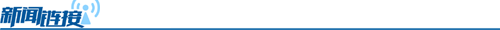 习近平：筑就中华民族伟大复兴时代文艺高峰中国文学艺术界联合会第十次全国代表大会、中国作家协会第九次全国代表大会30日上午在北京人民大会堂开幕。中共中央总书记、国家主席、中央军委主席习近平出席大会并发表重要讲话。他强调，文运同国运相牵，文脉同国脉相连。广大文艺工作者要坚持以人民为中心的创作导向，坚持为人民服务、为社会主义服务，坚持百花齐放、百家争鸣，坚持创造性转化、创新性发展，高擎民族精神火炬，吹响时代前进号角，把艺术理想融入党和人民事业之中，做到胸中有大义、心里有人民、肩头有责任、笔下有乾坤，推出更多反映时代呼声、展现人民奋斗、振奋民族精神、陶冶高尚情操的优秀作品，努力筑就中华民族伟大复兴时代的文艺高峰。 >>123下一页 123下一页第二，希望大家坚持服务人民，用积极的文艺歌颂人民。人民是历史的创造者，是时代的雕塑者。一切优秀文艺工作者的艺术生命都源于人民，一切优秀文艺创作都为了人民。广大文艺工作者要坚持以强烈的现实主义精神和浪漫主义情怀，观照人民的生活、命运、情感，表达人民的心愿、心情、心声，立志创作出在人民中传之久远的精品力作。人民需要艺术，艺术更需要人民。马克思说：“人民历来就是作家‘够资格’和‘不够资格’的唯一判断者。”以为人民不懂得文艺，以为大众是“下里巴人”，以为面向群众创作不上档次，这些观念都是不正确的。文艺创作方法有一百条、一千条，但最根本的方法是扎根人民。只有永远同人民在一起，艺术之树才能常青。文艺要服务人民，就必须积极反映人民生活。今天，在我国960多万平方公里的大地上，13亿多人民正上演着波澜壮阔的活剧，国家蓬勃发展，家庭酸甜苦辣，百姓欢乐忧伤，构成了气象万千的生活景象，充满着感人肺腑的故事，洋溢着激昂跳动的乐章，展现出色彩斑斓的画面。广大文艺工作者大有可为，也必将大有作为。我们的文学艺术，既要反映人民生产生活的伟大实践，也要反映人民喜怒哀乐的真情实感，从而让人民从身边的人和事中体会到人间真情和真谛，感受到世间大爱和大道。关在象牙塔里不会有持久的文艺灵感和创作激情。离开人民，文艺就会变成无根的浮萍、无病的呻吟、无魂的躯壳。一切有抱负、有追求的文艺工作者都应该追随人民脚步，走出方寸天地，阅尽大千世界，让自己的心永远随着人民的心而跳动。人民不是抽象的符号，而是一个一个具体的人的集合，每个人都有血有肉、有情感、有爱恨、有梦想，都有内心的冲突和忧伤。真实的人物是千姿百态的，要用心用情了解各种各样的人物，从人民的实践和多彩的生活中汲取营养，不断进行生活和艺术的积累，不断进行美的发现和美的创造。典型人物所达到的高度，就是文艺作品的高度，也是时代的艺术高度。只有创作出典型人物，文艺作品才能有吸引力、感染力、生命力。广大文艺工作者要始终把人民的冷暖和幸福放在心中，把人民的喜怒哀乐倾注在自己的笔端，讴歌奋斗人生，刻画最美人物。走入生活、贴近人民，是艺术创作的基本态度；以高于生活的标准来提炼生活，是艺术创作的基本能力。文艺工作者既要有这样的态度，也要有这样的能力。文艺反映社会，不是通过概念对社会进行抽象，而是通过文字、颜色、声音、情感、情节、画面、图像等进行艺术再现。因此，社会的色彩有多么斑斓，文艺作品的色彩就应该有多么斑斓；社会的情境有多么丰富，文艺作品的情境就应该有多么丰富；社会的韵味有多么淳厚，文艺作品的韵味就应该有多么淳厚。“文变染乎世情，兴废系乎时序。”揭示人类命运和民族前途是文艺工作者的追求。伟大的作品一定是对个体、民族、国家命运最深刻把握的作品。改革开放近40年来，我们党领导人民所进行的奋斗，推动我国社会发生了全方位变革，这在中华民族发展史上是前所未有的，在人类发展史上也是绝无仅有的。面对这种史诗般的变化，我们有责任写出中华民族新史诗。史诗是人民创造的，不论多么宏大的创作，多么高的立意追求，都必须从最真实的生活出发，从平凡中发现伟大，从质朴中发现崇高，从而深刻提炼生活、生动表达生活、全景展现生活。历史变化如此深刻，社会进步如此巨大，人们的精神世界如此活跃，为文艺发展提供了无尽的矿藏。社会是一本大书，只有真正读懂、读透了这本大书，才能创作出优秀作品。读懂社会、读透社会，决定着艺术创作的视野广度、精神力度、思想深度。广大文艺工作者要努力上好社会这所大学校，读好社会这本大书，创作出既有生活底蕴又有艺术高度的优秀作品。“文人之笔，劝善惩恶。”文艺要反映生活，但文艺不能机械反映生活。茅盾说过：“文艺作品不仅是一面镜子——反映生活，而须是一把斧头——创造生活。”生活中不可能只有昂扬没有沉郁、只有幸福没有不幸、只有喜剧没有悲剧。生活和理想之间总是有落差的，现实生活中总是有这样那样不如人意的地方。广大文艺工作者要对生活素材进行判断，弘扬正能量，用文艺的力量温暖人、鼓舞人、启迪人，引导人们提升思想认识、文化修养、审美水准、道德水平，激励人们永葆积极向上的乐观心态和进取精神。文艺创作的目的是引导人们找到思想的源泉、力量的源泉、快乐的源泉。清泉永远比淤泥更值得拥有，光明永远比黑暗更值得歌颂。广大文艺工作者要提高阅读生活的能力，善于在幽微处发现美善、在阴影中看取光明，不做徘徊边缘的观望者、讥谗社会的抱怨者、无病呻吟的悲观者，不能沉溺于鲁迅所批评的“不免咀嚼着身边的小小的悲欢，而且就看这小悲欢为全世界”。要用有筋骨、有道德、有温度的作品，鼓舞人们在黑暗面前不气馁、在困难面前不低头，用理性之光、正义之光、善良之光照亮生活。对人民深恶痛绝的消极腐败现象和丑恶现象，应该坚持用光明驱散黑暗、用真善美战胜假恶丑，让人们看到美好、看到希望、看到梦想就在前方。第三，希望大家勇于创新创造，用精湛的艺术推动文化创新发展。优秀作品反映着一个国家、一个民族文化创新创造的能力和水平。广大文艺工作者要把创作生产优秀作品作为中心环节，不断推进文艺创新、提高文艺创作质量，努力为人民创造文化杰作、为人类贡献不朽作品。当代中国正经历着我国历史上最为广泛而深刻的社会变革，也正在进行着人类历史上最为宏大而独特的实践创新。这种伟大实践必将给文化创新创造提供强大动力和广阔空间。广大文艺工作者要努力创作同我们这个文明古国、我们这个蓬勃发展的国家相匹配的优秀作品。中国人民不仅将为人类贡献新的发展模式、发展道路，而且将把自己在文化创新创造中取得的成果奉献给世界。中华文化延续着我们国家和民族的精神血脉，既需要薪火相传、代代守护，也需要与时俱进、推陈出新。要加强对中华优秀传统文化的挖掘和阐发，使中华民族最基本的文化基因同当代中国文化相适应、同现代社会相协调，把跨越时空、超越国界、富有永恒魅力、具有当代价值的文化精神弘扬起来，激活其内在的强大生命力，让中华文化同各国人民创造的多彩文化一道，为人类提供正确精神指引。创新是文艺的生命。要把创新精神贯穿文艺创作全过程，大胆探索，锐意进取，在提高原创力上下功夫，在拓展题材、内容、形式、手法上下功夫，推动观念和手段相结合、内容和形式相融合、各种艺术要素和技术要素相辉映，让作品更加精彩纷呈、引人入胜。要把提高作品的精神高度、文化内涵、艺术价值作为追求，让目光再广大一些、再深远一些，向着人类最先进的方面注目，向着人类精神世界的最深处探寻，同时直面当下中国人民的生存现实，创造出丰富多样的中国故事、中国形象、中国旋律，为世界贡献特殊的声响和色彩、展现特殊的诗情和意境。与时俱进、自强不息，是中华民族的鲜明禀赋，也是我国文艺不断繁荣发展的强大动力。我国文艺不仅要有体量的增长，更要创造质量的标杆。创新贵在独辟蹊径、不拘一格，但一味标新立异、追求怪诞，不可能成为上品，而很可能流于下品。要克服浮躁这个顽疾，抵制急功近利、粗制滥造，用专注的态度、敬业的精神、踏实的努力创作出更多高质量、高品位的作品。第四，希望大家坚守艺术理想，用高尚的文艺引领社会风尚。文艺是铸造灵魂的工程，承担着以文化人、以文育人的职责，应该用独到的思想启迪、润物无声的艺术熏陶启迪人的心灵，传递向善向上的价值观。广大文艺工作者要做真善美的追求者和传播者，把崇高的价值、美好的情感融入自己的作品，引导人们向高尚的道德聚拢，不让廉价的笑声、无底线的娱乐、无节操的垃圾淹没我们的生活。伟大的文艺展现伟大的灵魂，伟大的文艺来自伟大的灵魂。歌德说过：“如果想写出雄伟的风格，他也首先就要有雄伟的人格。”一切艺术创作都是人的主观世界和客观世界的互动，都是以艺术的形式反映生活的本质、提炼生活蕴含的真善美，从而给人以审美的享受、思想的启迪、心灵的震撼。只有用博大的胸怀去拥抱时代、深邃的目光去观察现实、真诚的感情去体验生活、艺术的灵感去捕捉人间之美，才能够创作出伟大的作品。虽然创作不能没有艺术素养和技巧，但最终决定作品分量的是创作者的态度。具体来说，就是创作者以什么样的态度去把握创作对象、提炼创作主题，同时又以什么样的态度把作品展现给社会、呈现给人民。经典之所以能够成为经典，其中必然含有隽永的美、永恒的情、浩荡的气。经典通过主题内蕴、人物塑造、情感建构、意境营造、语言修辞等，容纳了深刻流动的心灵世界和鲜活丰满的本真生命，包含了历史、文化、人性的内涵，具有思想的穿透力、审美的洞察力、形式的创造力，因此才能成为不会过时的作品。文艺要塑造人心，创作者首先要塑造自己。养德和修艺是分不开的。德不优者不能怀远，才不大者不能博见。广大文艺工作者要把崇德尚艺作为一生的功课，把为人、做事、从艺统一起来，加强思想积累、知识储备、艺术训练，提高学养、涵养、修养，努力追求真才学、好德行、高品位，做到德艺双馨。要自觉抵制不分是非、颠倒黑白的错误倾向，自觉摒弃低俗、庸俗、媚俗的低级趣味，自觉反对拜金主义、享乐主义、极端个人主义的腐朽思想。文艺创作是艰苦的创造性劳动，来不得半点虚假。那些叫得响、传得开、留得住的文艺精品，都是远离浮躁、不求功利得来的，都是呕心沥血铸就的。我国古人说：“吟安一个字，捻断数茎须。”“两句三年得，一吟双泪流。”路遥的墓碑上刻着：“像牛一样劳动，像土地一样奉献。”托尔斯泰也说过：“如果有人告诉我，我可以写一部长篇小说，用它来毫无问题地断定一种我认为是正确的对一切社会问题的看法，那么，这样的小说我还用不了两个小时的劳动。但如果告诉我，现在的孩子们二十年后还要读我所写的东西，他们还要为它哭，为它笑，而且热爱生活，那么，我就要为这样的小说献出我整个一生和全部力量。”广大文艺工作者要有“板凳坐得十年冷”的艺术定力，有“语不惊人死不休”的执着追求，才能拿出扛鼎之作、传世之作、不朽之作。要遵循言为士则、行为世范，牢记文化责任和社会担当，正确把握艺术个性和社会道德的关系，始终把社会效益放在首位，严肃认真考虑作品的社会效果。要珍惜自己的社会形象，在市场经济大潮面前耐得住寂寞、稳得住心神，不为一时之利而动摇、不为一时之誉而急躁，不当市场的奴隶，敢于向炫富竞奢的浮夸说“不”，向低俗媚俗的炒作说“不”，向见利忘义的陋行说“不”。要以深厚的文化修养、高尚的人格魅力、文质兼美的作品赢得尊重，成为先进文化的践行者、社会风尚的引领者，在为祖国、为人民立德立言中成就自我、实现价值。上一页123下一页 上一页123下一页各位代表！同志们、朋友们！“盖有非常之功，必待非常之人。”人是事业发展最关键的因素。文艺界是思想活跃的地方，也是创造力充沛的地方，济济多士，英才辈出。我国文艺事业要实现繁荣发展，就必须培养人才、发现人才、珍惜人才、凝聚人才。中国文联、中国作协是党和政府联系广大文艺工作者的桥梁纽带，在团结文艺工作者方面负有重要职责。多年来，中国文联、中国作协开展了许多卓有成效的工作。哪里有文艺工作者，文联、作协的工作就要做到哪里，发挥好文艺界人民团体作用。新形势下，文联、作协要深化改革，工作向基层倾斜，服务向最广大文艺工作者拓展，改变机关化、行政化倾向，不断增强组织活力。要加强引领，突出政治性、先进性、群众性，团结带领广大文艺工作者践行社会主义核心价值观，不断增强组织向心力。要加强联络，延伸工作手臂，加强对新文艺组织、新文艺群体的团结引导，把千千万万文艺从业者、爱好者凝聚起来，不断增强组织吸引力。要增强本领，加强能力建设，强化行业服务、行业管理、行业自律，发挥在行业建设中的主导作用，不断增强行业影响力。要加强沟通，待人以亲、助人以诚，多做得人心、暖人心的事，成为文艺工作者事业上的好伙伴、生活中的真朋友，成为文艺工作者的温馨之家，把文艺战线的力量发动起来，把人民群众中蕴藏的创作能量激发出来，推动文艺事业呈现百花齐放的繁荣景象。加强和改进党对文艺工作的领导，是文艺事业繁荣发展的根本保证。各级党委要高度重视文艺工作，充分认识文联、作协的重要作用，指导推动文联、作协深化改革、发展事业，加大政策支持和保障力度。要用符合文艺规律的方式领导文艺事业，充分发扬学术民主和艺术民主，保护好文艺工作者积极性和创造性。要按照全面从严治党的要求，加强文联、作协党的建设，加强文艺单位党的建设，选好配强文艺单位领导班子，把讲政治、懂业务、能干事、愿服务的干部放到文艺工作领导岗位上来。要加强和改进文艺理论和评论工作，褒优贬劣，激浊扬清，更加有效地引导创作、推出精品、提高审美、引领风尚。要做到政治上充分信任、思想上主动引导、工作上创造条件、生活上关心照顾，多为文艺工作者办实事、做好事、解难事，营造有利于出人才、出精品的良好环境。要重视和加强艺术教育，提高人民群众艺术素养。各位代表！同志们、朋友们！文艺作品不是神秘灵感的产物，它的艺术性、思想性、价值取向总是通过文学家、艺术家对历史、时代、社会、生活、人物等方方面面的把握来体现。面对生活之树，我们既要像小鸟一样在每个枝丫上跳跃鸣叫，也要像雄鹰一样从高空翱翔俯视。中国不乏生动的故事，关键要有讲好故事的能力；中国不乏史诗般的实践，关键要有创作史诗的雄心。我相信，我们这个时代的中国文学家、艺术家不仅有这样的雄心，而且有这样的能力，一定能创作出无愧于我们这个伟大时代、无愧于我们这个伟大国家、无愧于我们这个伟大民族的优秀作品。“江山留胜迹，我辈复登临。”伟大的时代呼唤伟大的文学家、艺术家。广大文艺工作者要牢记使命、牢记职责，不忘初心、继续前进，同党和人民一道，努力筑就中华民族伟大复兴时代的文艺高峰！最后，预祝大会圆满成功！（新华社北京11月30日电）